Zápis z členské schůze bytového družstva zú alfaze dne 28. května 2018zahájení, prezentaceSchůzi zahájila a řídila Ing. Naděžda Vacková.Zápis provedl Mgr. Jiří Machačný.Z celkového počtu 38 členů (39 hlasů) bylo od zahájení schůze přítomno 25 členů (26 hlasů), a to buď osobně, nebo v zastoupení prostřednictvím plné moci.Jako hosté byly přítomny Ing. Miloslava Ježková a Jitka Večerníková, za Interma BYTY a.s.Bylo konstatováno, že schůze je usnášeníschopná.GDPRInformaci podala Ing. JežkováV souvislosti se zavedením směrnice Evropské unie se zpřísnila pravidla pro nakládání s osobními údaji. Většinu dat zpracovává bytové družstvo (resp. Interma BYTY a. s.) v oprávněném zájmu, ale např. rodné číslo mezi tato data nepatří. Pro řádný chod družstva je však jeho vedení potřebné. Z toho důvodu byli členové družstva na místě požádáni o vyplnění tiskopisu, kterým udělují informovaný souhlas se zpracováním uvedených dat. Nepřítomným členům bude tiskopis doručen. Souhlas je možné v budoucnu kdykoliv odvolat. Zpráva kontrolní komiseZprávu přednesl Martin Koloušek.Byla provedena kontrola hospodaření družstva a vyúčtování služeb za rok 2017, a to jak výdajů z bankovního účtu, tak i z pokladny. Všechny pravidelné platby  jsou hrazeny řádně a včas.Kromě pravidelných plateb mělo družstvo další výdaje spojené s údržbou domu a ostatní provozní náklady. Na opravy a údržbu domu bylo vynaloženo celkem 84 082 Kč. Na této sumě se největší částkou podílela výměna domovních telefonů (64 498 Kč), další výdaje představovala výměna radiátoru v bytě č. 3 (6 300 Kč),  mimořádné opravy výtahu (2 334 Kč), revize elektro ve společných prostorách (4 500 Kč), dopravní značení před domem (1 606 Kč), kontrola hasicích přístrojů (1 661 Kč) a oprava odpadního potrubí ve sklepních prostorách (1 300 Kč).Dalšími platbami byly výdaje za daň z nemovitosti (10 705 Kč) a odměny statutárních orgánů (25 080 Kč)Členská schůze vzala zprávu kontrolní komise na vědomí.Zpráva o hospodaření, schválení účetní uzávěrky za rok 2017Zprávu o hospodaření družstva k 31. 12. 2017 přednesla Ing. Miloslava Ježková.Zpráva byla přílohou pozvánky na členskou schůzi.Hospodářský výsledek vykazuje zisk ve výši 3 440 Kč.  Majetek družstva činí 31 773 592 Kč. Celková splacená část majetkové účasti členů činí 30 367 272 Kč.Dluhy vůči družstvu činily k uvedenému datu  76 632 KčNa běžném účtu je  972 874 Kč, na spořícím 1 276 561 Kč (ve fondu oprav 1 572 669 Kč).  Zpráva byla schválena (hlasování: 26 pro, 0 proti, 0 se zdrželo hlasování).Schválení paušálních náhrad za výkon funkce člena v orgánech družstva za rok 2017Byl podán návrh na vyplacení paušálních náhrad v plné výši. Návrh byl schválen (hlasování: 26 pro, 0 proti, 0 se zdrželo hlasování).Navýšení fondu opravByl podán návrh na zvýšení příspěvků do fondu oprav na 9 Kč / m2 s účinností od července 2018.Návrh byl schválen (hlasování: 26 pro, 0 proti, 0 se zdrželo hlasování).Dluhy a provozní záležitostiDluhyZprávu podala Ing. Ježková.Proti stavu k 31. 5. 2017 byla část dluhů nájemníků uhrazenaAktuálně dva větší dlužníci: 29 000 Kč (po zaslané výstraze před vyloučením), 19 000 Kč (před zaslanou výstrahou před vyloučením)Změny od poslední členské schůzeIng. Vacková podala informaci v uvedené věci.Výměna měřáků teplé a studené vody a kalorimetrůOprava na výměníku teplaOprava domovních telefonůByla instalována anténa pro připojení k internetu firmy ArtemisAktuálně probíhá oprava balkónů. Je třeba sledovat informace na vchodových dveřích (vyklizení balkónu, možnost užívání balkónu).Informace o prováděných a plánovaných opraváchInformace podala Ing. VackováMalování společných prostor.Čištění odtahového potrubí. Za roky se údajně zvyšuje riziko pramenící z nečistot usazených v potrubí. Bude teprve zjištěno, jaké jsou možnosti a finanční náročnost. Případný monitoring úrovně znečištění bude zaplacen z podílových nákladů v rámci vyúčtováníOprava střešních oken. Na oknech se rosí voda, některá okna jsou ve špatném stavu. Návrh postupných kroků realizace opravy: Zajistit odvětrávání střechy (nenucené větrání mezistřešního prostoru) za cca 30 000 Kč. Nainstalování do konce roku.Nezávislé posouzení a případná realizace výměny skel a opravy rámů.Obhlídka parotěsné střešní folie.Celková výměna oken. Cenová nabídka se pohybuje kolem 250 000 Kč až 330 000 Kč. Výměna oken i s výměnou parotěsná folie cca 600 000 Kč. Byl podán návrh, že financování veškerých oprav bude provedeno z fondu oprav. Proběhla diskuze k danému tématu. Byly vysloveny protichůdné názory na odpovědnost za údržbu oken. Většina členů se shodla, že výměna oken je nezbytná.Návrh postupu opravy a způsobu jejího financování byl schválen (hlasování: 26 pro, 0 proti, 0 se zdrželo hlasování)Diskuze, závěrNa příští schůzi bude voleno nové představenstvo družstva, neboť stávajícímu končí funkční období. Členové družstva byli vyzváni, aby zvážili svoji případnou kandidaturu.Dotaz na budoucí převod do osobního vlastnictví. To zatím není aktuální, bude řešeno v roce 2020.Dotaz na proceduru vyloučení z družstva. O vyloučení z družstva z důvodů neplacení závazků po vyčerpání předchozích kroků rozhoduje předseda družstva.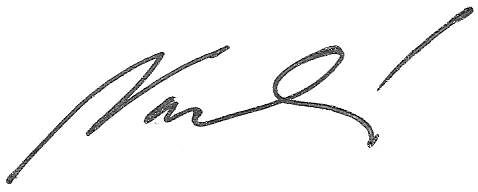 V Liberci 29. 5. 2018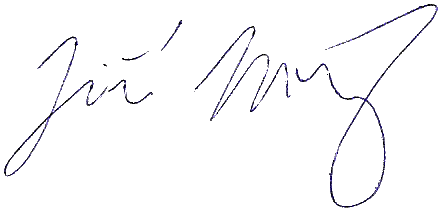 Ing. Naděžda Vacková,							Mgr. Jiří Machačný,předsedkyně družstva							místopředseda, zápis